Source: UN Comtrade; note: HS (as reported) commodity code 3923 (Plastic articles for the conveyance or packing of goods; stoppers, lids, caps and other closures of plastics).Patent Activity AnalysisANALYSIS TIPThis section reviews patent activity relevant to the technology in question. The review of patent activity should, at a minimum, include a trend analysis of relevant patents filed and approved, the legal status of similar patents, and the top patent holders.Patsnap and Espacenet are a good starting point for patent analysis. Patsnap ( https://account.patsnap.com/) is a paid database that offers useful features and insights. In case users/institutions are not able to provide access, it is possible to use free databases, such as Espacenet. Espacenet is straightforward to use. First, it is important to define key words relevant to the patent or field where the assessed technology or product belong. Use Advanced search and change the search field for “text field” to “title, abstract, claims”. 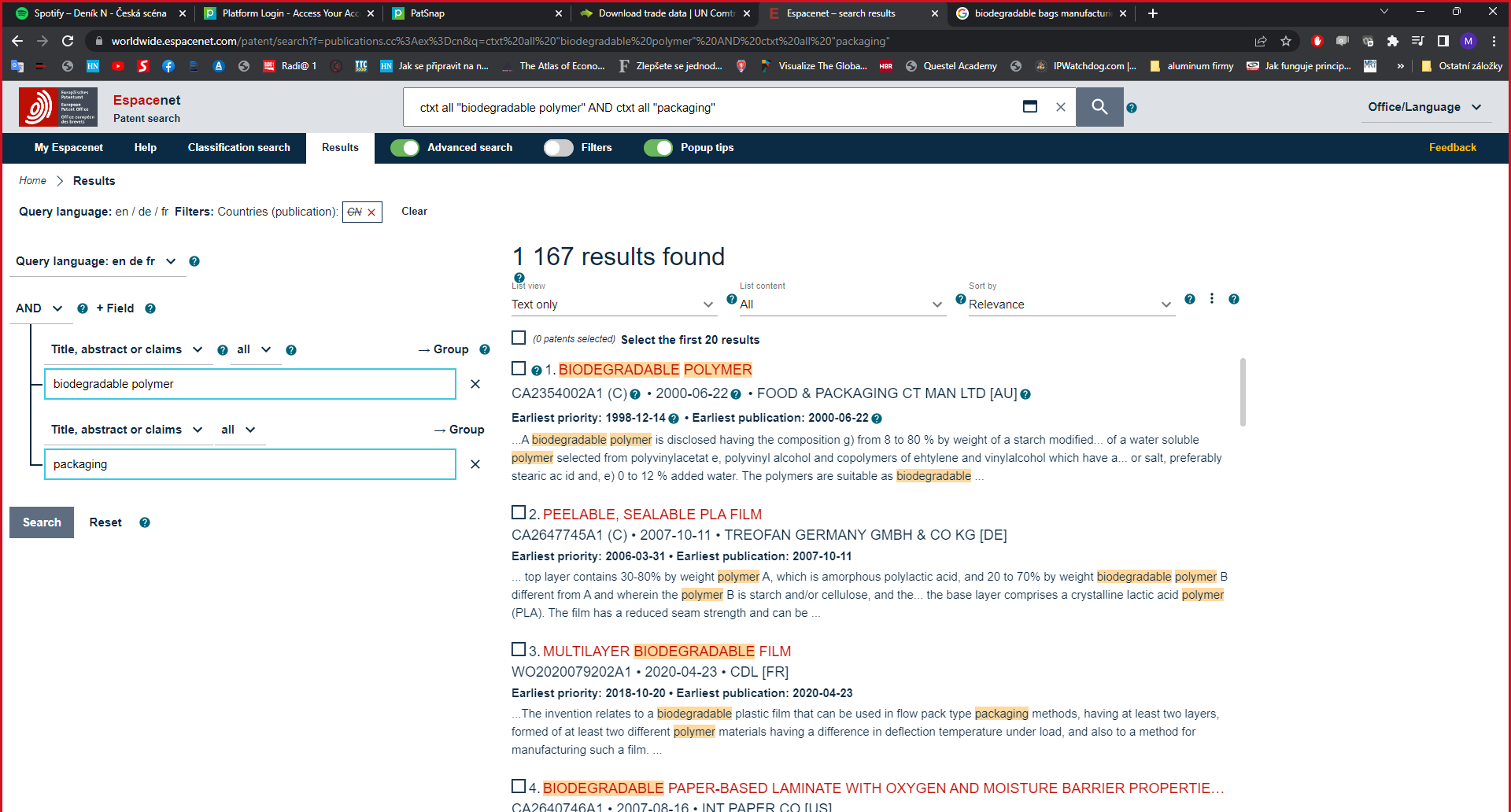 Data can be downloaded and analyzed as needed, by clicking on three dots next to the results found bar.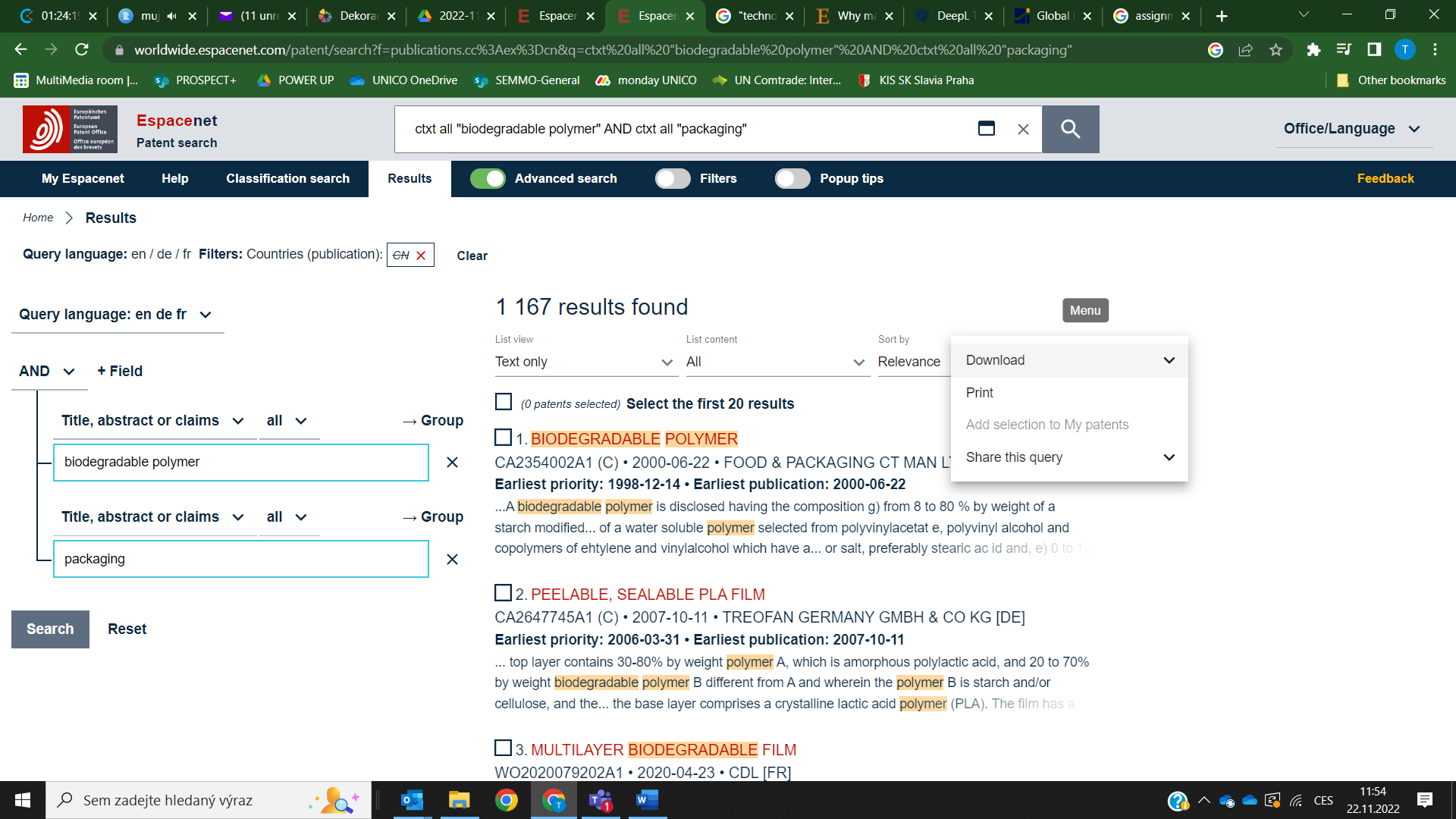 Espacenet also offers a concise visual overview of selected features and parameters. Select field Filters, switch them to active, and click on the “view chart/graph overview” icon.Upon selection, the following data points and interpretations will appear: number of patents filed, top assignees, applicant country, etc.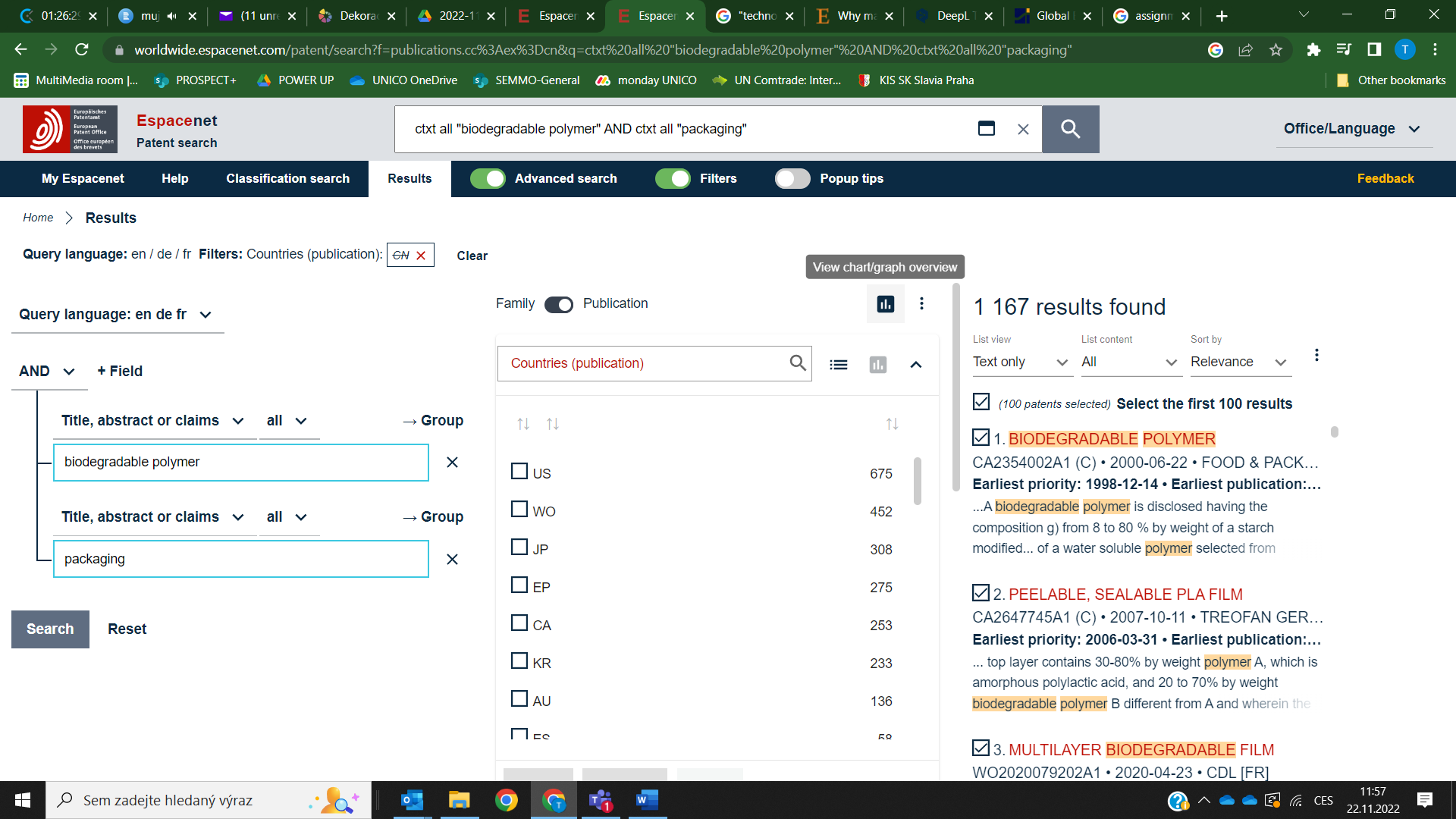 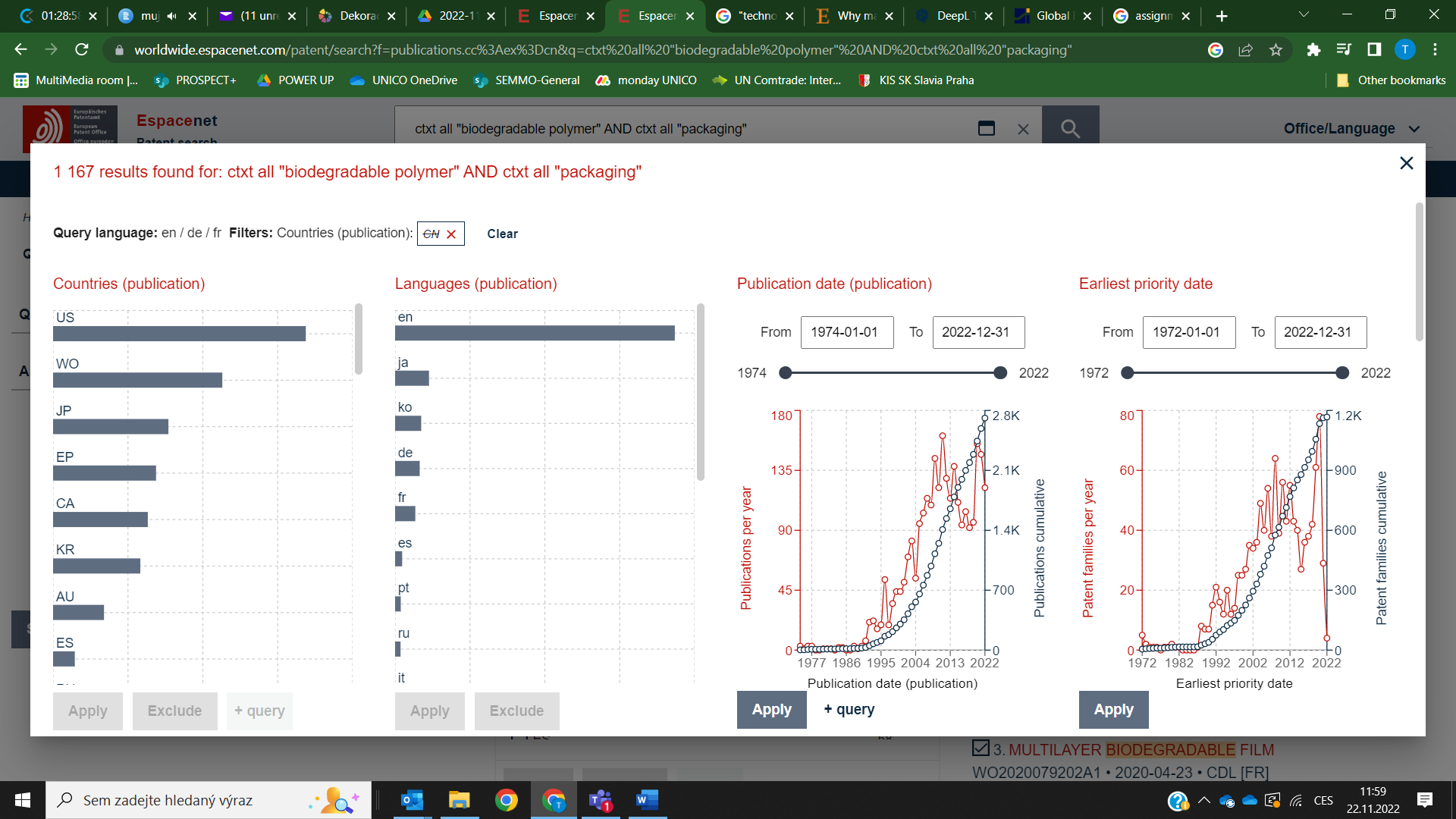 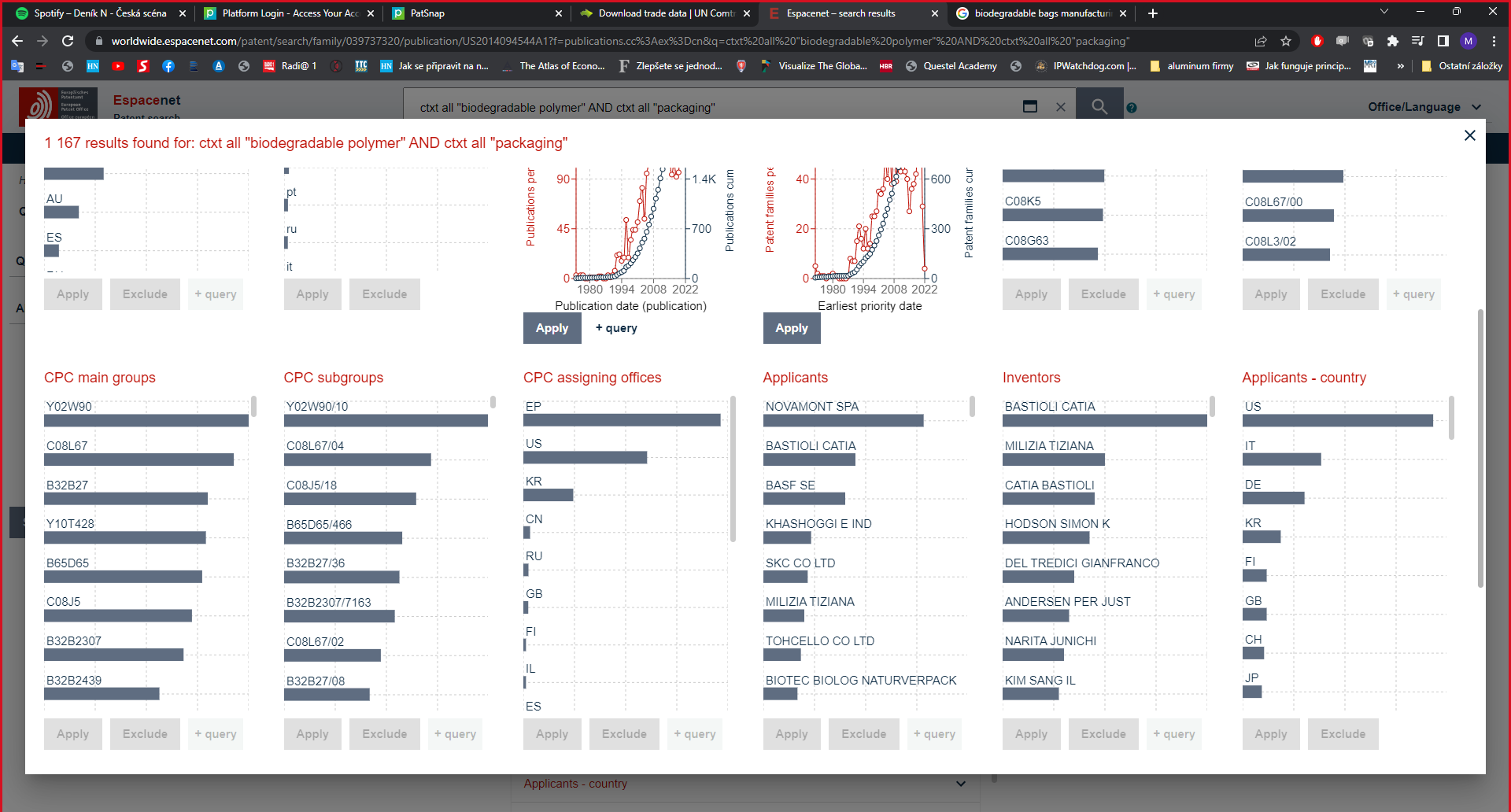 The development in patent activity shows a continuous interest in new and protected solutions in the field of biodegradable plastics. There are a total of 438 patent families that are similar in nature to the prototype in question (Patsnap). Since 2003 a total of 187 patents have been filed. Patent activity intensified in 2020, when the number of applications reached 32 patents. As shown in Figure 2, applicants have been filing around twenty applications per year in recent years. Based on the smaller number of inventions in the subject area, the rate of granted patents fluctuates. Due to the length of patent registration procedures and reporting, the figures for 2021 and 2022 may be higher than presented. Figure 2: Evolution of the number of applications and patents granted to similar technologies in relation to the subject technology 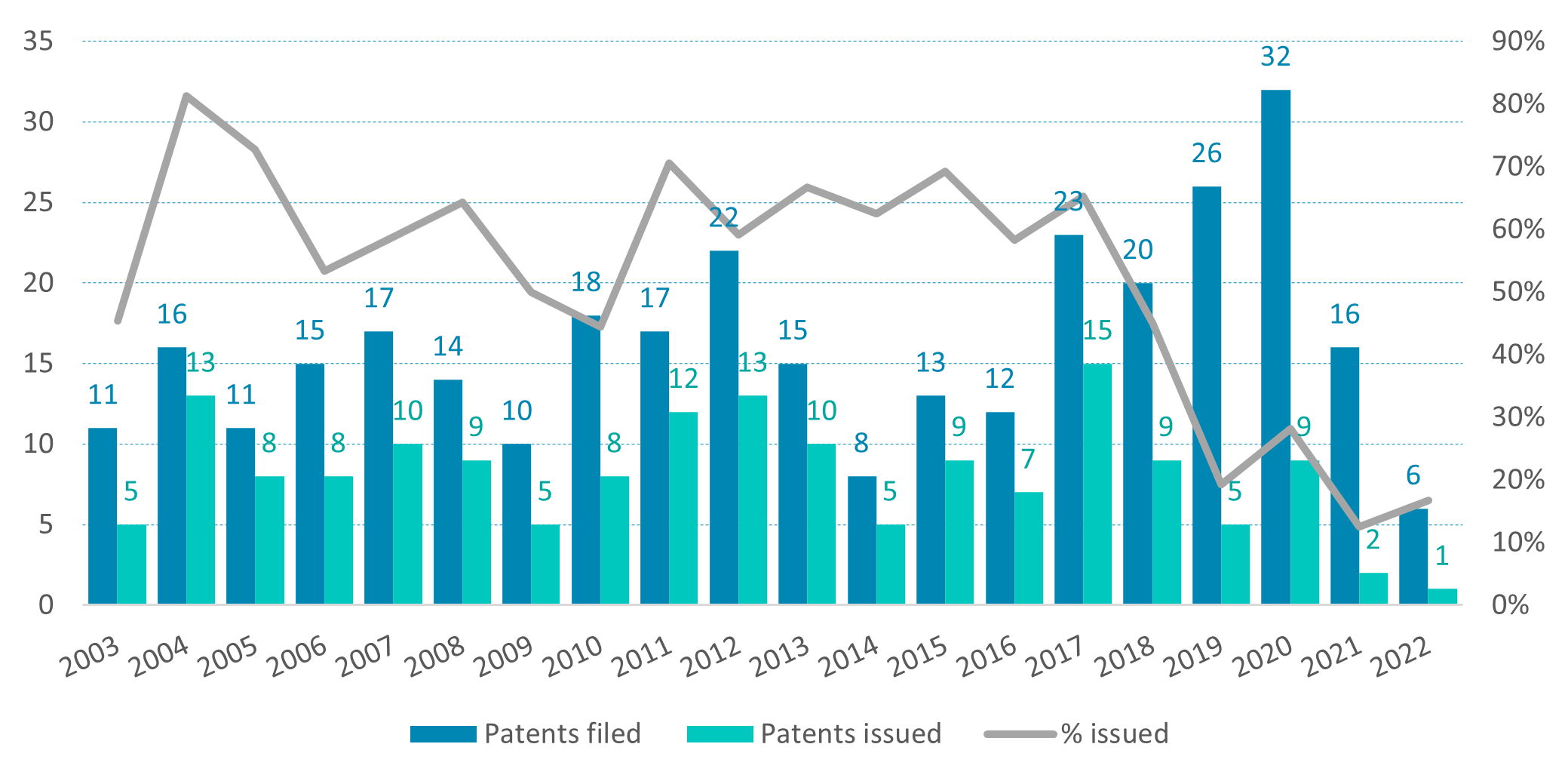 Source: Patsnap; Note: selection based on semantic search of patents like the patented technology, CZ309087B6, in 158 databases; patents by first application date; data for 2021 and 2022 are not available due to the nature of the of the patenting proceedings.Despite the increase in patent activity in recent years, older and unprotected patents still account for a relatively high share. According to legal status data, less than one third of patents are granted, as illustrated in Figure 3. The fact that the number of granted and pending patents is smaller relative to the number of invalid (terminated or not granted) patents and the information found in Figure 2 suggest that the technology area in question has a relatively high degree of specialization with a limited number of firms and institutions.Figure 3: Legal status of similar patents to the subject technology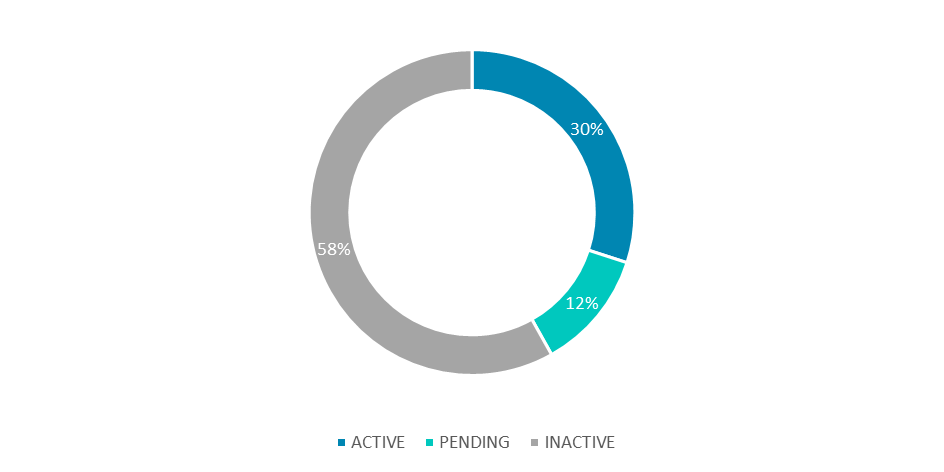 Source: Patsnap.The patent market in the subject area is relatively narrow with a limited number of players. The top companies with the largest patent portfolios in the technology field are presented in Figure 4. The geographic distribution of patent filing in this area is shared equally by European and American companies, seconded by two Japanese entities. At the same time, only some of the leaders (in terms of patents) are maintaining or filing new patents. This is the case of the Italian company Novamont Spa, which for years has maintained first place in both the number of patents filed and the number of active patents. Gaia Holding from Sweden is a new entrant to follow given its number of applications in the field. German BASF and the US Dow Global Technologies LLC also maintain their presence and continue to submit new patent applications. Some companies were active in patenting in the past, but their patents from the 1990s and 2000s are no longer valid; these include DuPont de Nemours, Inc or Kureha Corporation. However, less than 20% of active patents belong to the largest patent holders, suggesting that there could be an opportunity for new entrants to compete.Figure 4: Top Assignees of similar patents to the subject technology 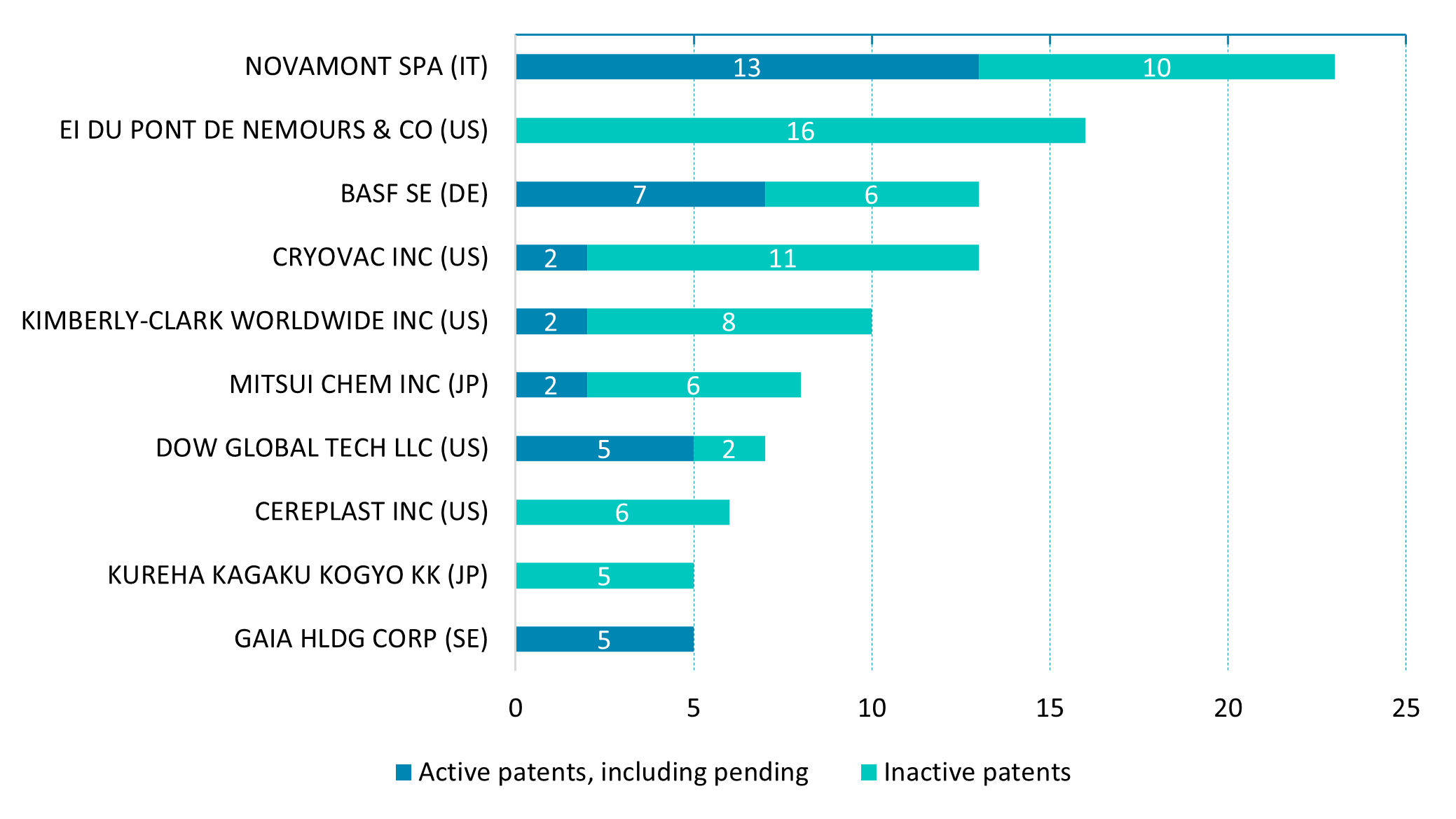 Source: Patsnap.A similarity search was conducted to identify specific niches. Table 2 outlines key technology areas by patent and helps to understand the focus of the claimed inventions in the subject area. ‘Manufacture of articles or shaped materials containing macromolecular substances’ and ‘Compositions of polyesters obtained by reactions forming a carboxylic ester link in the main chain’ are the most frequent protected solutions in the similarity search.Table 2: Key technology areas by patent frequencySource: Patsnap.Trend Analysis of Biodegradable PlasticsANALYSIS TIPThis section contains estimates of market size, actors, and activities. Market segmentation is key in revealing the patent’s potential value.Market reports for specific markets can be found online, using search engines. However, most market agencies provide samples or brief summaries of their reports for free; full versions are usually available for purchase. It is useful to compare a few reports as their data can differ, probably depending on the used methodology. It is also important to pay particular attention to the most recent estimates.The biodegradable plastics market shows resilient growth forecasts. According to available estimates, the biodegradable plastics market is currently worth between USD 1.6 and 7.7 billion. The market is estimated to grow at 9.5% to 24.9% per annum over the next few years, according to various sources (Table 3).The global bioplastics market is stimulated by several drivers. These include growing end-user demand and acceptance, rising environment and sustainability awareness, and more stringent regulation and development of low-cost bioplastics (e.g., sugar cane, fruit skin). In comparison to conventional polymers/petroleum-based articles, degradable bioplastics incur higher production and development costs. Given their small-scale production their prices often vary, but more likely than not remain uncompetitive (price-wise) with conventional plastics. Biodegradable plastics are most represented in packaging, consumer goods, textiles, and agriculture, with Europe being potentially the largest market. In 2020, packaging was estimated to account for almost 47% of the total biodegradable plastics market. In line with the findings of the patent analysis, Europe is expected to hold largest market share of degradable bioplastics. This is largely due to the deepening of regulatory requirements and the implementation of sustainable strategies, both at supranational, national, and firm level.Table 3: Comparison of global market growth forecastsSource: Research agency reports. Customer AnalysisANALYSIS TIPThis section identifies potential customers for the technology in question. It should include a list of potential fitting customers. Customers can be identified from market reports used in previous sections. Detailed information about the companies can be found online, both on their organization website and in press reports.The analysis suggests that the patented technology can be sold within the supply chain, particularly via the business-to-business (B2B) route. In this case, a typical customer would be a biodegradable plastics producer. A company with in-house research and development should be considered an advantage. Such a partner is more likely to be able to prepare the technology for the specific market segment (food packaging companies) and will have supply chains already in place to bring the product to market.Most potential customers are from Europe and the United States. Table 4 provides an overview of the most important companies in the market that are involved in the production of biodegradable plastics. It is evident that both European and American entities dominate the market. Some companies diversify their portfolios, e.g., Carghill, a privately owned global corporation invested in a few companies, including NatureWorks (US) and Croda International (UK). Some focus on the whole lifecycle of bioplastics (Futerro), while others offer their customers tailored approaches to develop their products from their materials (FKUR). Table 4: Biodegradable Plastics LeadersSource: Companies identified from market analyses, detailed info about the companies compiled by desk research.Competitor AnalysisANALYSIS TIPThis section identifies competitors for the technology in question. For the competitor analysis, you may select entities using two approaches. First, identify the most valuable patent holders for the technology. Second, identify companies that own the most similar solutions based on semantic similarity to the subject technology. Competitors can be identified using Patsnap features such as the most valuable and most similar patents to the assessed technology/product. Patsnap estimates the market value of a patent based on available data using over 80 indicators that are relevant for market value. These include citation performance, patent family size, geographic coverage, patent age, legal status of the patent, as well as indicators calculated from historical patent transaction data. When using Patsnap, click on the patent number to learn about the patented technology in more detail, including patent claims. Espacenet does not offer the same level of detail, however it is possible to identify top patent assignees, as described in section 1.a. European companies own the most valuable in-group technologies, while the most similar technologies are patented elsewhere globally. Besides two non-European patents—USA and Israel—the most valued patented technologies are held by European companies from Italy, Germany, and Finland. Table 5 Highest market-valued patents in the subject technology fieldSource: Patsnap.Table 6: The most similar patents in the subject technology fieldSource: Patsnap.ConclusionsANALYSIS TIPThis section provides a summary of the analysis presented in the previous sections. The purpose of this section is to conclude whether the technology in question has any commercialization potential and what are the factors that will affect the market potential of the technology in the future. The initial market analysis of the biodegradable plastics industry reveals a promising commercialization potential of the technology in question. Driven by increasing environmental concerns and regulatory measures aimed at reducing plastic waste the demand for sustainable alternatives to traditional plastics has paved the way for the rapid growth and adoption of biodegradable plastics. The market for biodegradable plastics has experienced substantial growth over the past decade and is projected to continue on an upward trajectory. Secondly, noteworthy patents exist, but many are older and are often unprotected. Existing patent valuation is high and concentrated in a few key actors, largely from developed countries as well as China. The technology’s market potential will be affected by improvements in performance, cost-effectiveness, and scalability of biodegradable plastics. Technological advancements to develop innovative manufacturing processes and the exploration of novel materials will play a pivotal role in shaping the future of this industry. As consumers become more environmentally conscious and regulations become stricter, the biodegradable plastics market is poised to become a vital component of the global transition towards a more sustainable future.SourcesANALYSIS TIPIn this section, list all the sources used to conduct the analysis.DatabasesEspacenet, 2022. [online]. Available: https://worldwide.espacenet.com/ Patsnap, 2022. [online]. Available: https://www.patsnap.com/  UN Comtrade, 2022. International Trade Statistics [online]. Available: https://comtrade.un.org/Data/. Volza, 2022. Global Trade Data [online]. Available: https://www.volza.com/p/biodegradable-plastic/Primary ResearchAllied Market Research (2020): Biodegradable Plastics Market by Biodegradable Plastic Type and Biodegradable Plastic Application: Opportunity Analysis and Industry Forecast. [online, 2022-10-31] Available: https://www.alliedmarketresearch.com/biodegradable-plastic-marketMarkets and Markets (2021): Biodegradable Plastics Market by Type (PLA, Starch Blends, PHA, Biodegradable Polyesters), End Use Industry (Packaging, Consumer Goods, Textile, Agriculture & Horticulture], and Region (APAC, Europe, North America & Rest of World). [online, 2022-10-31] Available: https://www.marketsandmarkets.com/Market-Reports/biodegradable-plastics-93.html Spherical Insights (2022): Global Biodegradable Plastics Market Size, Share and COVID-19 Impact Analysis – Global Insights, Growth, Size, Comparative Analysis, Trends and Forecast, 2021-2030. [online, 2022-11-1] Available: https://www.sphericalinsights.com/reports/biodegradable-plastics-marketResearch Dive (2021): Biodegradable Plastics Market by Material Type, Application and Regional Analysis: Global Opportunity Analysis and Industry Forecast, 2021-2028. [online, 2022-11-1] Available: https://www.researchdive.com/7383/biodegradable-plastics-market European Bioplastics (2021): Bioplastics Market Development Update 2021. [online, 2022-11-1] Available: https://docs.european-bioplastics.org/publications/market_data/Report_Bioplastics_Market_Data_2021_short_version.pdf Expert LiteratureMoshood, Taofeeq D., Nawanir, Gusman,  Mahmud, Fatimah, Mohamad, Fazeeda, Mohd Hanafiah Ahmad, Abdul Ghani, Airin (2021): Expanding Policy for Biodegradable Plastic Products and Market Dynamics of Bio-Based Plastics: Challenges and Opportunities; Sustainability 2021, 13(11), 6170: https://doi.org/10.3390/su13116170Moshood, Taofeeq D., Nawanir, Gusman,  Mahmud, Fatimah, Mohamad, Fazeeda, Mohd Hanafiah Ahmad, Abdul Ghani, Airin (2022): Biodegradable plastic applications towards sustainability: A recent innovations in the green product; Cleaner Engineering and Technology, Volume 6, 2022, 100404, ISSN 2666-7908, https://doi.org/10.1016/j.clet.2022.100404 Döhler, Niklas,  Wellenreuther, Claudia, Wolf, André: Market dynamics of biodegradable bio-based plastics: Projections and linkages to European policies, EFB Bioeconomy Journal, Volume 2, 2022, 100028, ISSN 2667-0410, ; https://doi.org/10.1016/j.bioeco.2022.100028 Kristiina Kerge (2020): What are biodegradable plastics? The Need for Clarified Terminology; Let’s do it Foundation blog, [online 2022-11-1], available: https://letsdoitfoundation.org/2020/09/04/what-are-biodegradable-plastics-the-need-for-a-clarified-terminology/Classification IPCDefinitionNo. of patentsPercentageC08J5Manufacture of articles or shaped materials containing macromolecular substances (manufacture of semi-permeable membranes B01D 67/00-B01D 71/00)24620.3 %C08L67Compositions of polyesters obtained by reactions forming a carboxylic ester link in the main chain (of polyester-amides C08L 77/12; of polyester-imides C08L 79/08); Compositions of derivatives of such polymers24119.9 %B65D65Wrappers or flexible covers; Packaging materials of special type or form (wrappers or envelopes with shock-absorbing properties B65D 81/03)14912.3 %B32B27Layered products essentially comprising synthetic resin1068.8 %C08K5Use of organic ingredients1028.4 %C08K3Use of inorganic substances as compounding ingredients1008.3 %C08L101Compositions of unspecified macromolecular compounds766.3 %C08L23Compositions of homopolymers or copolymers of unsaturated aliphatic hydrocarbons having only one carbon-to-carbon double bond; Compositions of derivatives of such polymers705.8 %C08L3Compositions of starch, amylose, or amylopectin or of their derivatives or degradation products675.5 %C08L1Compositions of cellulose, modified cellulose, or cellulose derivatives544.5 %Research AgencyMarket SizeCompound annual growth rate (CAGR)PeriodMarkets and MarketsUSD 7.7 billion (2021)24.9%2021-2026Allied Market ResearchUSD 1.6 billion (2019)13.3%2020-2027Spherical InsightsUSD 7.7 billion (2021)16.4%2021-2030Research DiveUSD 4.3 billion (2021)9.5%2021-2028Company NameCountryWeb DetailBASF SEGermanyhttp://basf.com/German multinational chemical company and the largest chemical producer in the world.  Seven business segments, bioplastics within the plastics segment. BASF developed a biodegradable plastic with a high content of polylactic acid. Biome Technologies plc, United Kingdomhttps://biometechnologiesplc.com/Biome Bioplastics produces a range of high-performance, plant-based bioplastics that are biodegradable and compostable. Also leading a £5 million R&D program with academic and industrial partners aimed at reinventing the intrinsic synthesis of bioplastics to both improve performance and reduce cost.Cargill IncorporatedUSAhttp://www.cargill.com/A privately held American global food corporation based in Minnesota. Major businesses are among others trading, purchasing, and distributing grain and other agricultural commodities, and producing food ingredients such as starch and glucose syrup, vegetable oils and fats for application in processed foods and industrial use.Danimer ScientificUSAhttps://danimerscientific.com/Producing natural biopolymers that are biodegradable and compostable. Owns 125 patents in nearly 20 countries. E.g., bioplastic called PHA using microorganisms that ferment with canola oil.Eastman Chemical CompanyUSAhttps://www.eastman.com/enSpecialty materials production: a broad range of advanced materials, chemicals, and fibers for everyday purposesFKuR Kunststoff GmbHGermanyhttps://fkur.com/Portfolio of bioplastics for the circular economy, recycles and bio-recycle hybrids for all processing methods.FuterroBelgiumhttps://www.futerro.com/Pioneer of development of lactic acid and Poly-Lactic Acid (PLA). Extensive industrial experience in lactic acid and PLA production on different substrates. Their services include recycling technology LOOPLA®.NatureWorks LLCUSAhttps://www.natureworksllc.com/A joint venture by Cargill, one of the world's largest privately held corporations, and Thailand-based PTT Global Chemical. Manufactures Ingeo brand polylactic acid (PLA) and lactides, usually produced by fermenting sugar from corn and sugar cane. Novamont SpAItalyhttps://www.novamont.com/eng/International leader in the bioplastics sector and in the development of biochemicals. Four production sites, four research centers. Plantic Technologies LimitedAustraliahttps://plantic.com.au/World leading innovator in bioplastics. PLANTIC™ starch technology. Subsidiaries in UK and Germany.PTT MCC Biochem Co., Ltd.Thailandhttps://www.pttmcc.com/what-is-biopbs Strategic joint venture company between PTT Global Chemical Public Company Limited (GC) and Mitsubishi Chemical Corporation (MCC). Produce BioPBS, partially Bio-based Polybutylene SuccinateSynbra Technology BVNetherlandshttp://www.synbratechnology.nl/Manufacture of Styrex® Expandable Polystyrene (EPS) beads, BioFoam® Expandable Polylactic acid (PLA) and PS and PLA Compounds. The largest EPS recycler in Western Europe.Total Corbion PLANetherlandshttps://www.totalenergies-corbion.com/Focus on Poly Lactic Acid (PLA) and lactide monomers. Developed a high heat resistant solution for PLA-based bioplastics.TrinesoUSAhttps://www.trinseo.com/Products/Plastics/Products/BioplasticsFlagship STYRON™ Polystyrene, MAGNUM™ ABS, and TYRIL™ SAN resins with renewable content.Publication NumberApplication YearTitleCurrent AssigneeCurrent Assignee CountryPatent Valuation (USD)EP1697462B12004Polymer blends with improved rheology and improved unnotched impact strengthNOVAMONT SPAIT6,190,000US9181010B22011Heat-sealable biodegradable packaging material, a method for its manufacture, and a product package made from the materialSTORA ENSO OYJFI5,130,000US7368503B22004Compatibilized blends of biodegradable polymers with improved rheologyNOVAMONT SPAIT5,120,000US20140110301A12013Pvp copolymer for harsh chemical packagingSEKISUI SPECIALTY CHEMICALS AMERICA, LLC.US4,550,000US9228066B22008Polymer material and method for the production thereofBIOTEC BIOLOGISCHE NATURVERPACKUNGEN GMBH & CO. KGDE4,480,000US10501607B22018Polyphase biodegradable compositions containing at least one polymer of vegetable originNOVAMONT S.P.A.IT4,310,000US9878839B22013Seaweed-based food packaging coatingMANTROSE-HAEUSER COMPANY, INC.US4,190,000US10526461B22013Biodegradable polyester mixtureBASF SEDE4,050,000US11007758B22020Biodegradable sheetTIPA CORP. LTDIL3,990,000US11345779B22019Aliphatic-aromatic biodegradable polyesterNOVAMONT S.P.A.IT3,980,000Publication NumberApplication YearTitleCurrent AssigneeCurrent Assignee CountryPatent ValuationUS7854994B22005Barrier filmPLANTIC TECHAU2,990,000US8410200B22007Polymeric filmsPLANTIC TECHAU1,480,000EP1297949B12002A biaxially stretched biodegradable polyester film and a laminated filmTOHCELLO CO LTDJPN/AUS20090324917A12008Biodegradable Packaging FilmKIMBERLY-CLARK WORLDWIDE INCUSN/AUS20110135912A12010Biodegradable packaging materials with enhanced oxygen barrier performanceTHE MEAD CORPUSN/AUS8852747B22008Coextrusion binders on a renewable/biodegradable basisSK GEO CENTRIC CO LTDKR1,850,000US7707803B22009Biodegradable bags for packing foods available in high-speed productionISHIDA CO LTDJPN/AUS20110046281A12009Polymer compositions having poly(lactic acid)CEREPLAST INCUSN/AUS20110126497A12007Method to produce a biodegradable plastic film, and filmINFIANA GERMANY GMBH & CO KGDEN/AWO2022101321A12021Polyester-based composition with high barrier properties and articles of packaging containing the samePOINT PLASTIC SRLITN/A